Raja	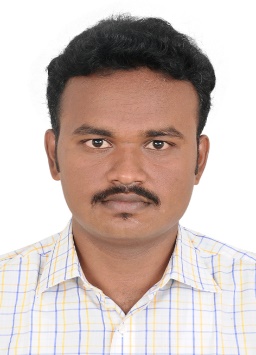 Dubai.E-Mail ID	 : raja.370674@2freemail.com To seek a position in an Organization and contribute towards its growth as a team player utilizing the opportunities to improve my skills and expand my professional horizon.Estimation & CostingConstruction Management, Quality control and Quality assurance.Packages	: MS-Office, Autodesk-CAD, Maps, Structural Detailing.Modelling	: Revit Architecture 14,3Dx Max, Auto Plotter.Analysis	: STAAD Pro v8i, ETABS.Undergone In-plant training at Shrushti realtors, Chennai from 12-11-2013 to 27-11-2013.Undergone Internship at True waves Associates, Chennai from 26-12-2016 to 20-03-2017 (3 months)Project 1:Title: Experimental Investigation on Concrete with Bagasse Ash as Replacement for Binding Material.Description: Bagasse Ash is a waste material produced from sugar production industries which contains a basic pozzolonic materials and cohesive compounds. So we used Bagasse Ash as a Replacement material for cement. The optimum % of Bagasse Ash with cement proportion is 20%.Project 2:Title: Design of Residential Building with Parallel Flange Beam as a Frame Member Using ETABS 2016.Description: Parallel flange Beam and column enable Complex Fabrications in high volumes due to inherent functional advantages. When used under bending load, steel savings of up to 10-25%.Project 3:Title: Creation of Application oriented template to analyse the construction cost and management.Description: The Application oriented template which automatically calculate the unit cost, total cost, Material requirement, Labour requirement and Tender Cost by inputting the description and quantity of work.Date of Birth					:	15-05-1995Nationality						:	IndianPassport Details				:								Place of issue: Madurai							Date of issue: 19/09/2016							Date of Expiry: 18/09/2026Marital Status				:	SingleReligion						:	HinduLanguages Known				:	Tamil, English (Read, Write and Speak).Minimum Time required for joining	:	15 DaysDeclaration,	I, hereby declare that the information provided here are true to best of my knowledge.Yours faithfullyRaja Place   : DubaiDate    : 01-07-2017				DegreeUniversity / BoardInstitutionCGPA/PercentageYear of PassingB.E. Civil EngineeringAnna University, Chennai.Mepco Schlenk Engineering College (Autonomous), Sivakasi77.20%April- 2017Diploma in Civil EngineeringDirectorate Of Technical EducationArasan Ganesan Polytechnic college,Sivakasi.88%April-2014HigherSecondaryState BoardC.S.I.St.Thomas. Hr. Sec. School,Chennai.61%March-2012SSLCState BoardC.S.I.St.Thomas. Hr. Sec. School, Chennai.  83 %March-2010